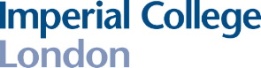 	10/01/2019Prematurely ended - statementEudraCT number: 2006-006212-30Full title of the study: A Randomised, Open labelled, Phase II, Immunogenicity, and Exploratory Efficacy Evaluation of Therapeutic Immunisations +/- IL-2, GM-CSF and Growth Hormone in HIV-1 Infected Subjects Receiving Highly Active Anti-retroviral Therapy (HAART).Study Contact: Nesrina ImamiSponsor: Imperial College LondonContact email address: n.imami@imperial.ac.ukDate of the early termination of the trial: 01.10.2011Statement on discontinuation of the study: Study prematurely ended due to 12 patients recruited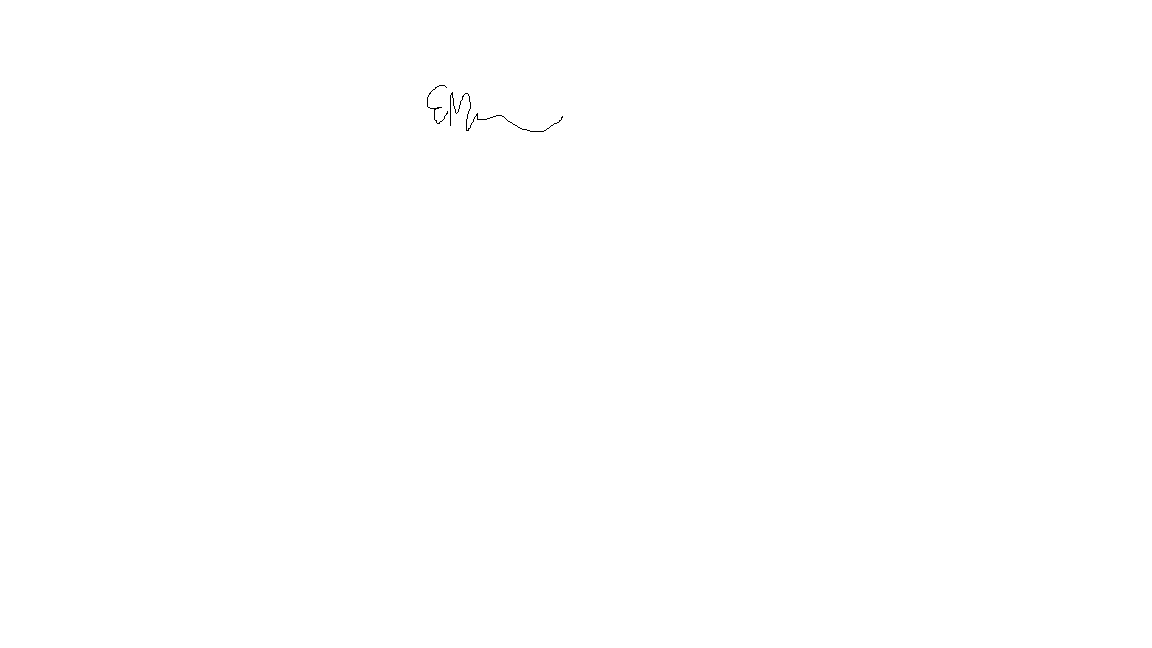 Elizabeth MagnussonResearch Integrity OfficerResearch OfficeRoom 221, Medical School BuildingSt Mary’s CampusNorfolk PlaceLondon W2 1PGe.magnusson@imperial.ac.uk